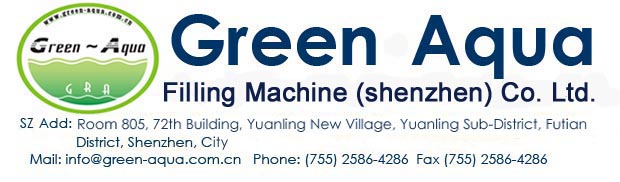 10000BPH（0.5L）Full Filling Line water factoryCharacter:Turnkey Package solutions for Water FactoryAll Machines are Automatic Monobloc current Design for filling machineFree change from 250-1500ml bottle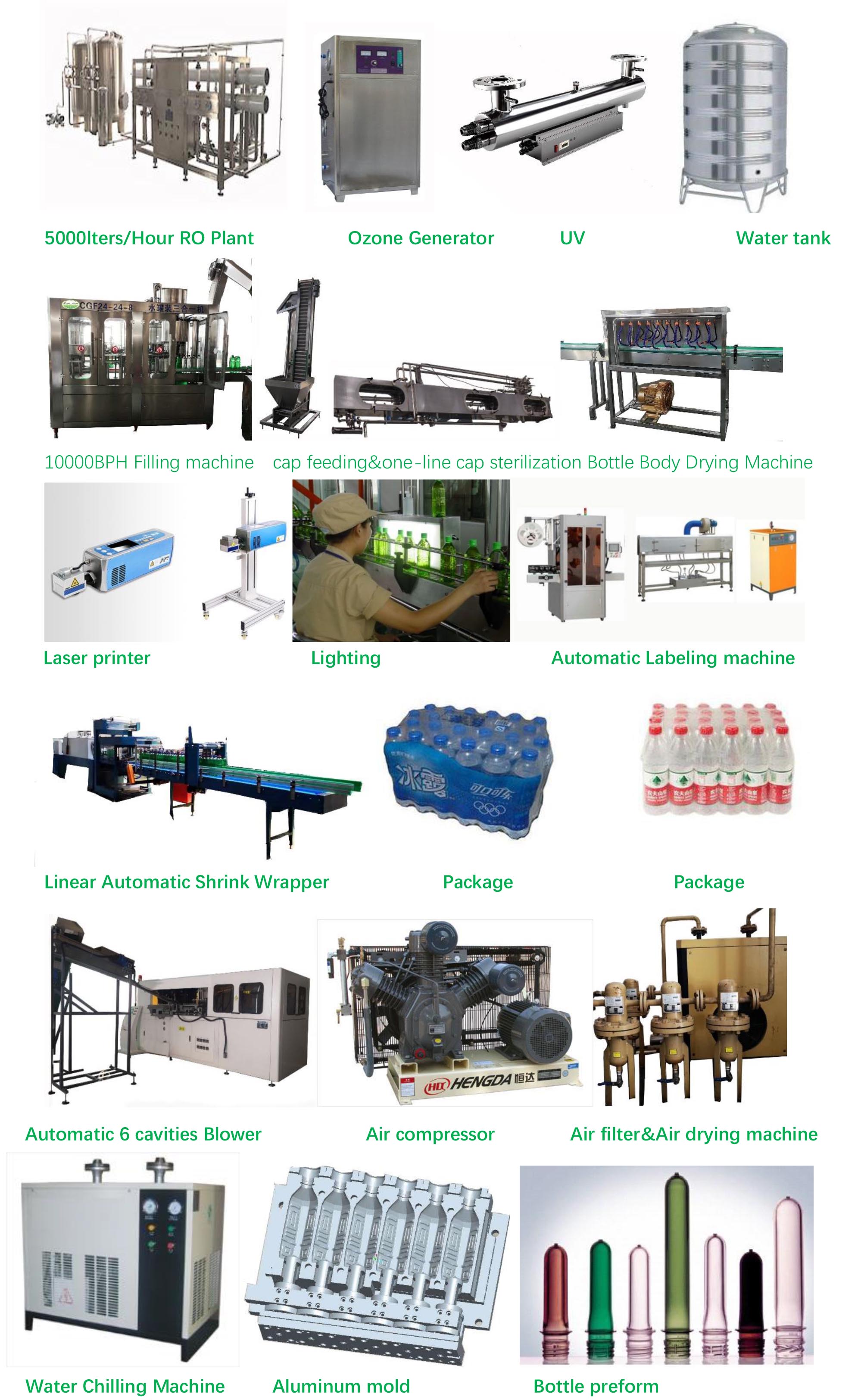 NOMachine NameMachine NameItemQty15000L/H RO Water Machine5000L/H RO Water MachineGRA-1000I(5000L/H)1pcs2CIP Cleaning systemCIP Cleaning system1pcs3UV SystemUV System100W1pcs4Ozone systemOzone system32G/H1pcs5Water tankWater tank5000L/H,SUS3041pcsAutomatic Water Filling LineAutomatic Water Filling LineAutomatic Water Filling LineAutomatic Water Filling LineAutomatic Water Filling Line1Air Conveyor System: including sensors,motorsAir Conveyor System: including sensors,motorsAir Conveyor System: including sensors,motors20M 2Washing/Filling/Capping MachineWashing/Filling/Capping MachineGRA24-24-81pcs2Bottle change partsBottle change parts0.5L1pcs3Automatic feeding cap DeviceAutomatic feeding cap Device1pcs3One line cap sterilization device(tank+pump)One line cap sterilization device(tank+pump)One line cap sterilization device(tank+pump)1pcs4Bottle body dryerBottle body dryer5.5KW2pcs5Automatic Heating Shrink labeling machine by double driving systemAutomatic Heating Shrink labeling machine by double driving systemAutomatic Heating Shrink labeling machine by double driving systemAutomatic Heating Shrink labeling machine by double driving system5,1Automatic label wrapperAutomatic label wrapperGRA-TB(150)1pcs5,2Label shrink tunnel Label shrink tunnel GRA-TB(150)1pcs5,3Steam generator(18KW)Steam generator(18KW)GRA-TB(150)1pcs6Automatic Laser CO2 PrinterAutomatic Laser CO2 Printer30W1pcs7Linear Automatic Heating shrinking wrapper Linear Automatic Heating shrinking wrapper Linear Automatic Heating shrinking wrapper Linear Automatic Heating shrinking wrapper 7.1Automatic film wrapperAutomatic film wrapperGRA-LMB(150)1pcs7.1Heating shrink tunnelHeating shrink tunnelGRA-LMB(150)1pcs7Air Compressor for Filling machine&shrink wrapper  Air Compressor for Filling machine&shrink wrapper  Air Compressor for Filling machine&shrink wrapper  1pcs 8Conveyer Conveyer 20m6Cavities Servo Automatic Blowing Machine(Full Electric)6Cavities Servo Automatic Blowing Machine(Full Electric)6Cavities Servo Automatic Blowing Machine(Full Electric)6Cavities Servo Automatic Blowing Machine(Full Electric)6Cavities Servo Automatic Blowing Machine(Full Electric)1Servo Automatic blow machineGRA-A6GRA-A61pcs2Preform unscrambler and lifting machine1pcs3Window Industrial Chilling water machine5HP, LJ-05wi5HP, LJ-05wi1pcs4Bottle mold(500ml,4cavities)AluminiumAluminium1pcs5High pressure Air compressor3M3/40bar,Hengda brand3M3/40bar,Hengda brand2pcs6High Pressure air storage tank:1M3/40KG1M3/40KG1pcs7Air filters 4pcs8Air drying machine 1pcs